Temat: Etapy rozwoju człowieka.Obejrzyj filmik, a następnie wykonaj zadanie.https://www.youtube.com/watch?v=G4EpK86vLNgPopatrz na obrazki i wskaż:dziecko,młodszego nastolatka,starszego nastolatka,osobę młodą dorosłą,osobę dorosłą,osobę starszą.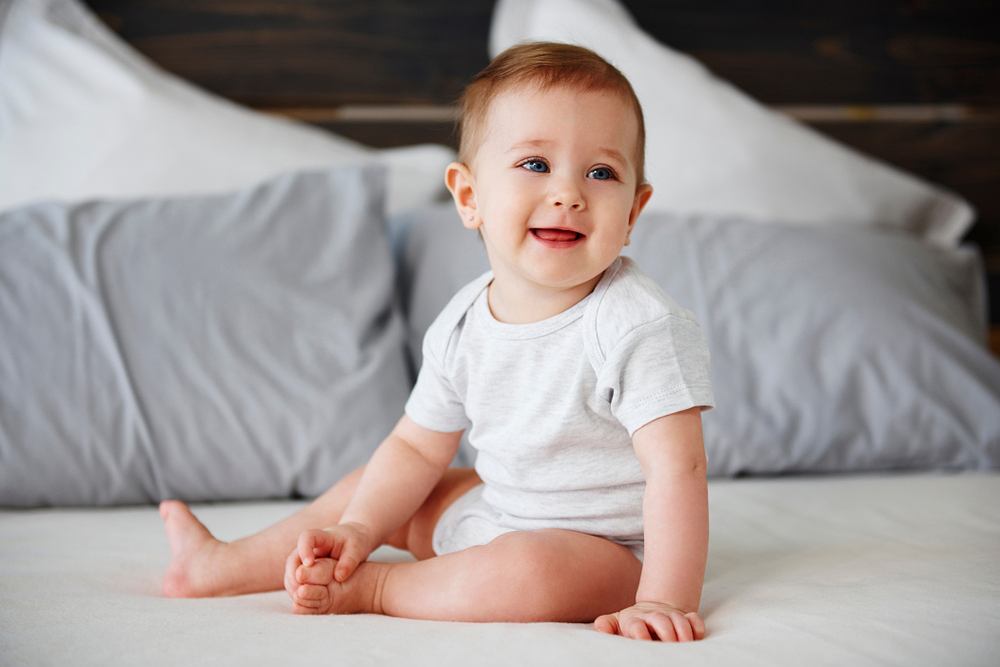 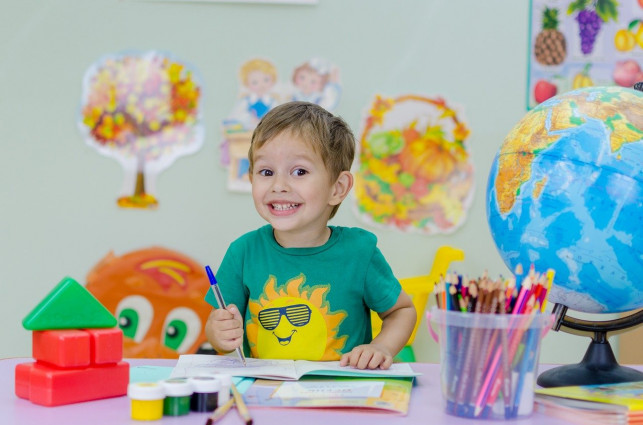 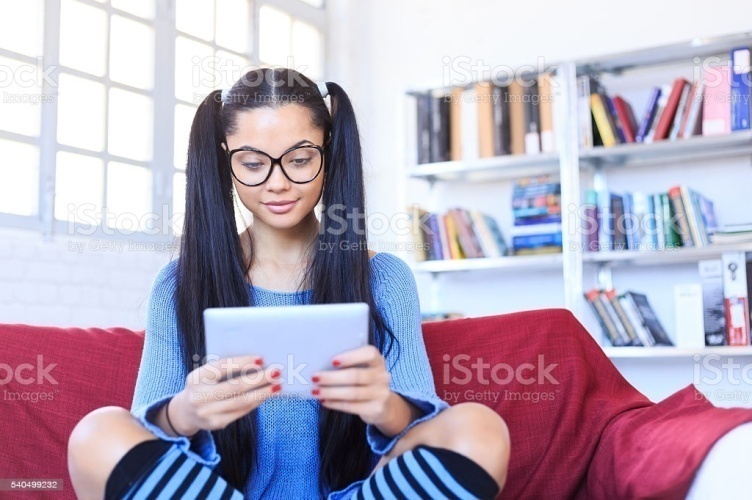 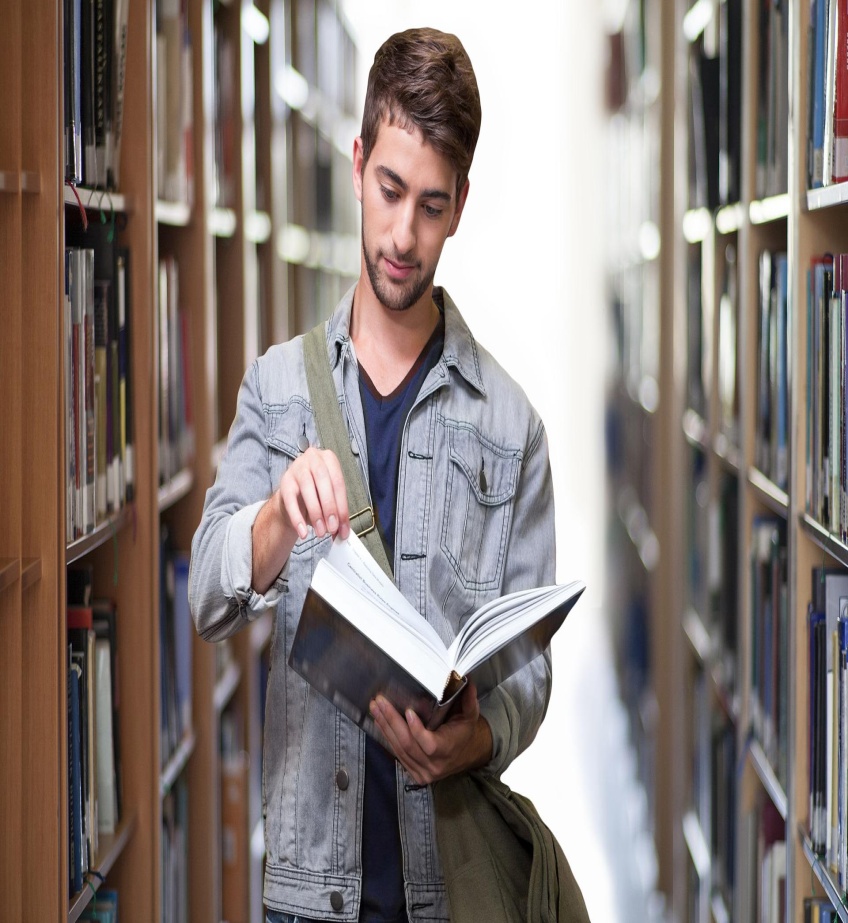 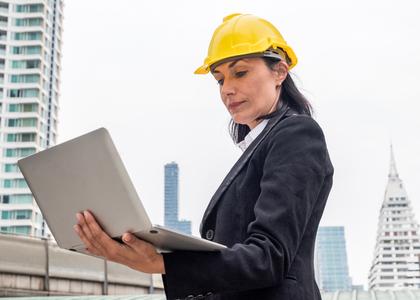 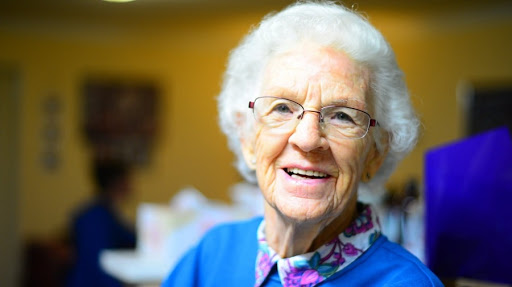 Poszukaj swoich zdjęć z okresu, kiedy byłeś/aś małym dzieckiem i porównaj je ze swoim odbiciem w lustrze.                     Czy zauważyłeś/aś różnicę?Dziękuję.